2020年12月4日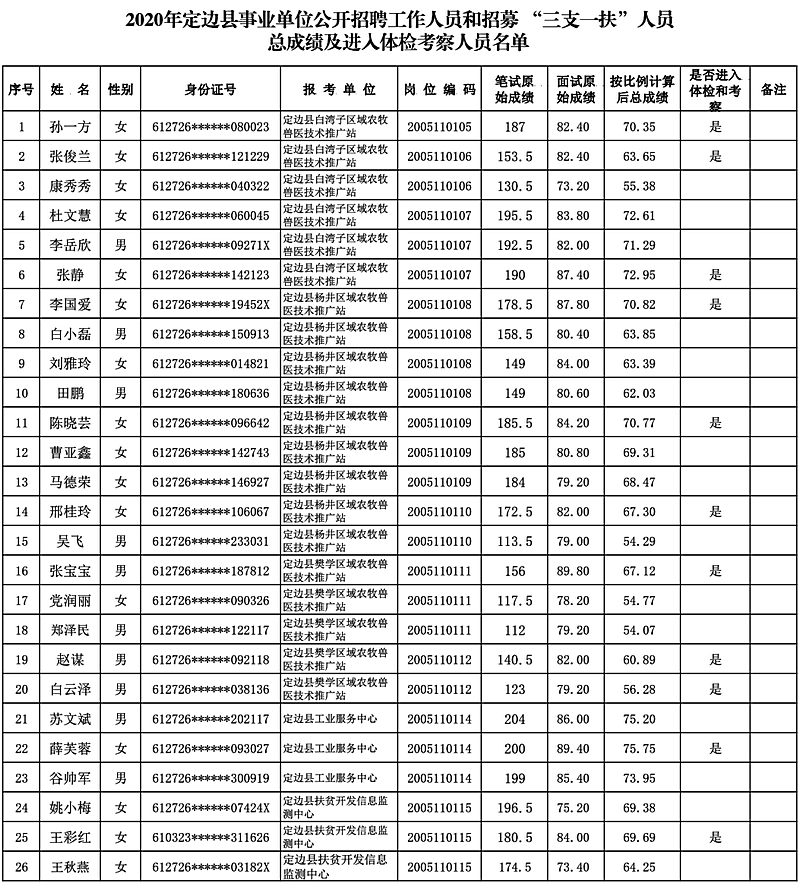 